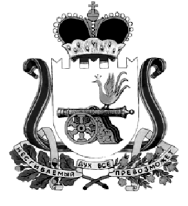 АДМИНИСТРАЦИЯ МУНИЦИПАЛЬНОГО ОБРАЗОВАНИЯ«КАРДЫМОВСКИЙ  РАЙОН» СМОЛЕНСКОЙ ОБЛАСТИР А С П О Р Я Ж Е Н И Еот 18.01.2019   № 00006-рВ целях исполнения Приказа Министерства финансов Российской Федерации от 22.07.2015 № 116н «О составе информации о результатах независимой оценки качества образовательной деятельности организаций, осуществляющих образовательную деятельность, оказания услуг организациям культуры, социального обслуживания, медицинскими организациями, размещаемой на официальном сайте для размещения информации о государственных и муниципальных учреждениях в информационно-телекоммуникационной сети «Интернет», и порядке ее размещения» (в ред. Приказа Минфина России от 30.06.2016 № 102р)1. Внести изменения в распоряжение Администрации муниципального образования «Кардымовский район» Смоленской области от 21.12.2018 года №00360 «О наделении полномочиями должностного лица на размещение информации о независимой оценке муниципальных учреждений в сфере культуры и образовательной деятельности», изложив  п.1 в следующей редакции: «1. Наделить полномочиями на размещение информации о независимой оценке муниципальных учреждений в сфере культуры и образовательной деятельности, расположенных на территории муниципального образования «Кардымовский район» Смоленской области и правом подписи данной информации на официальном сайте для размещения информации о государственных и муниципальных учреждениях в информационно-телекоммуникационной сети «Интернет» менеджера сектора социальной политики Администрации муниципального образования «Кардымовский район» Смоленской области  Подтягину  Екатерину Михайловну».2. Контроль исполнения настоящего распоряжения возложить на заместителя Главы муниципального образования «Кардымовский район» Смоленской области Н.В. Игнатенкову.3.  Настоящее распоряжение вступает в силу со дня его подписания.О внесении изменений в распоряжение Администрации муниципального образования «Кардымовский район» Смоленской области от 21.12.2018 № 00360Глава муниципального образования «Кардымовский район» Смоленской областиП.П. Никитенков